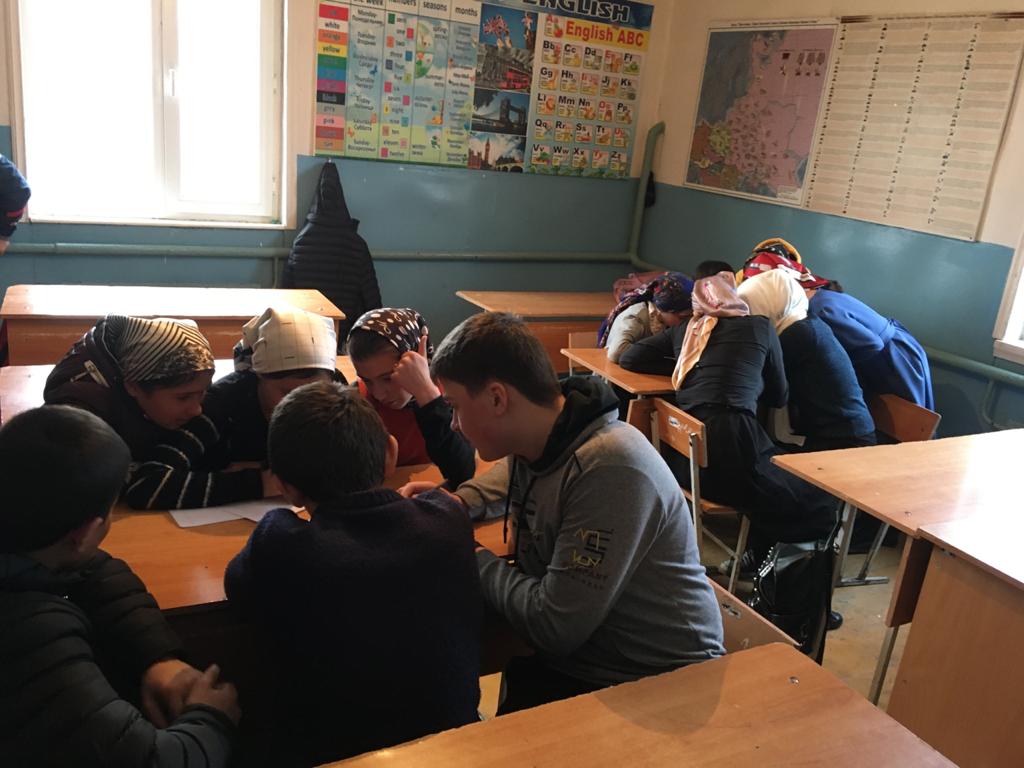 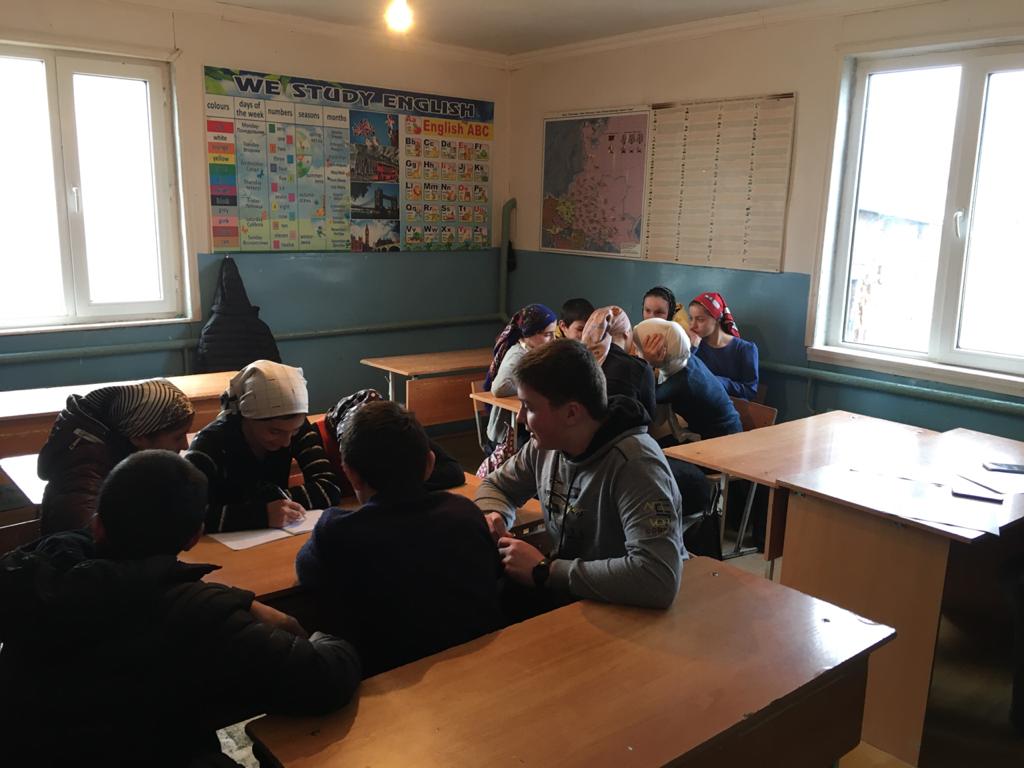 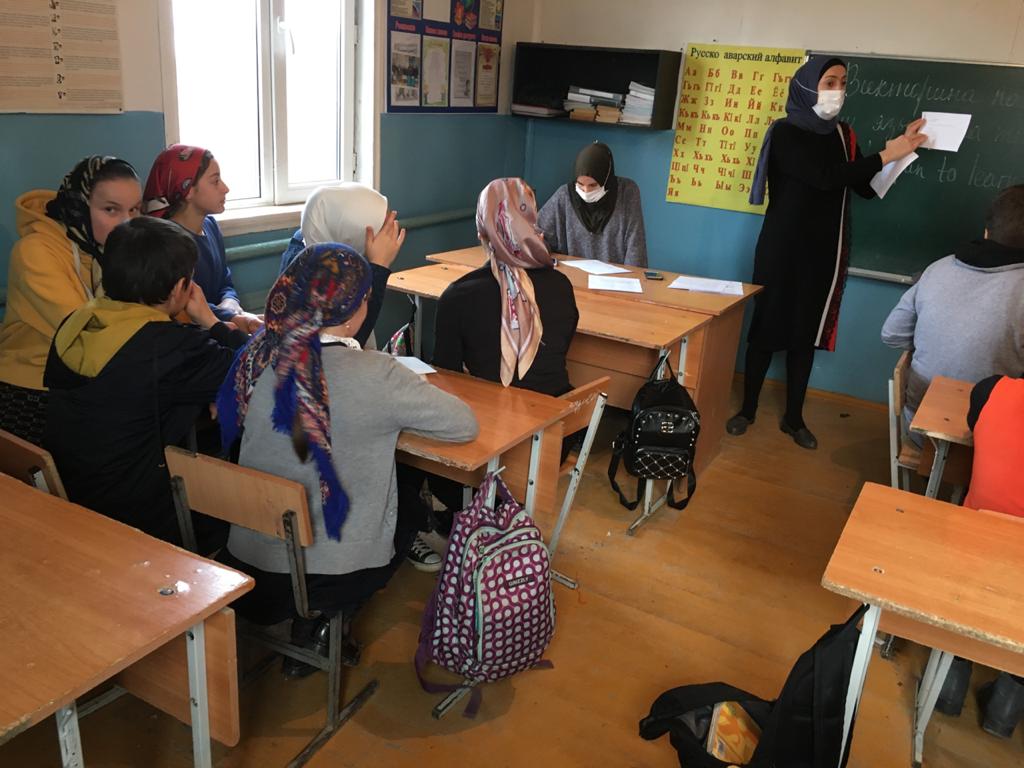 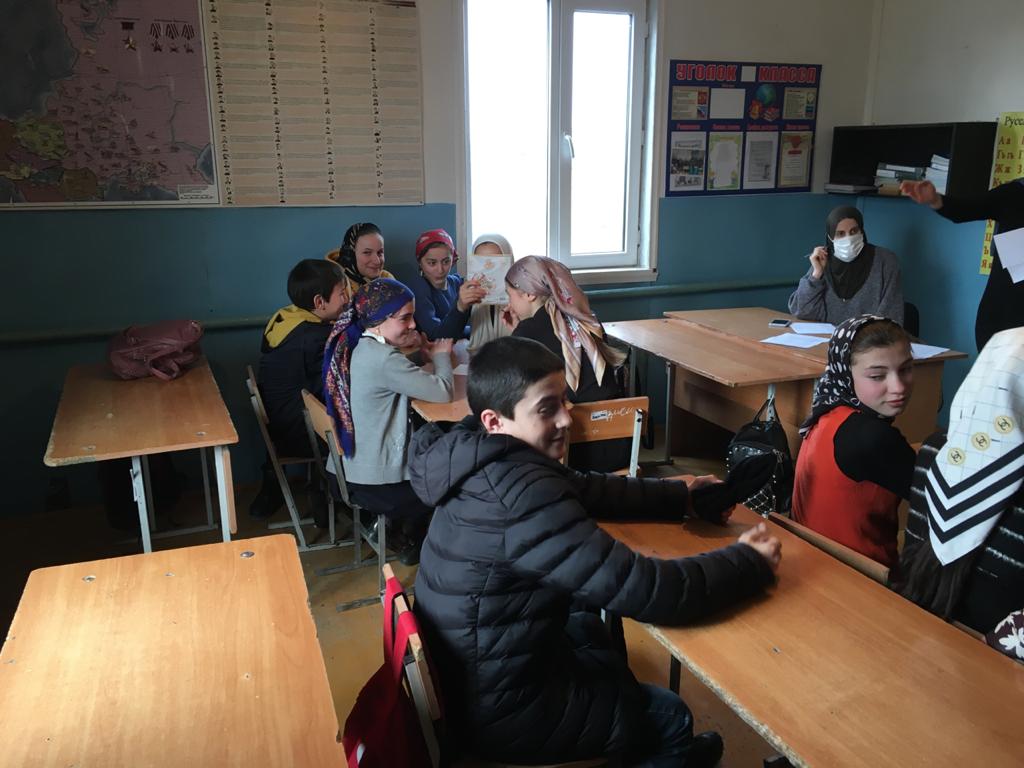 Декада по английскому Учитель: Мусаева М.М.Тема : « It’s fun to learn English»